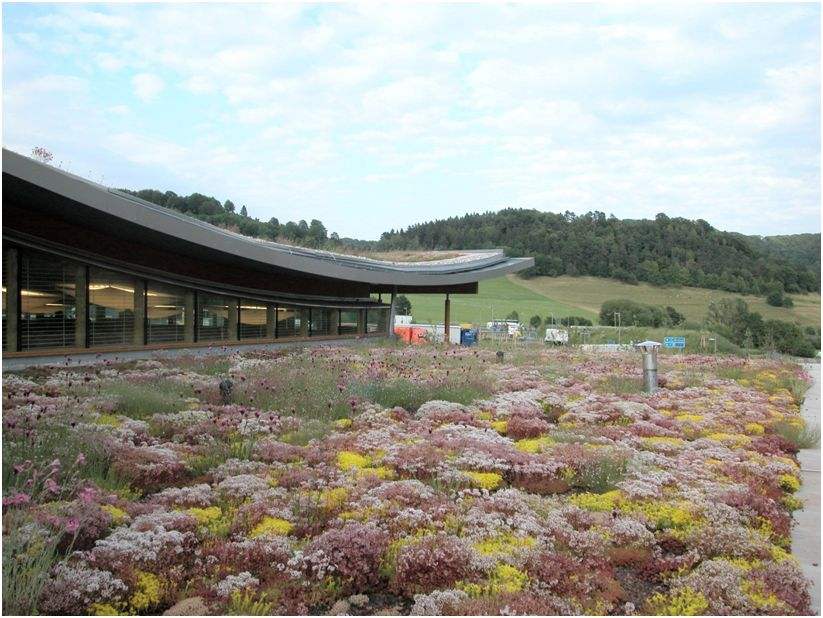 Impressum:Herausgeber: Institut Bauen und Umwelt e.V.Panoramastr. 1
10178 BerlinErstpublikation und periodische Revisionen Nachverfolgung der Versionen des PCR TemplatesNachverfolgung der Versionen des PCR spezifisch© Institut Bauen und Umwelt e.V. Jede Art der Vervielfältigung, auch auszugsweise, nur mit Genehmigung des Herausgebers, gestattet.GeltungsbereichDieses Dokument enthält die Anforderungen an eine Umwelt-Produktdeklaration (EPD) des Programms für Umwelt-Produktdeklarationen des Institutes Bauen und Umwelt e.V. (IBU) basierend auf der Norm EN 15804. Das Dokument gilt für:Selbstklebende und nicht selbstklebende Dach- und Dichtungsbahnen aus Kunststoffen und Elastomeren z.B. EVA-Bahnen, verschweißbare EPDM-Bahnen und solche mit Fügetechnik durch Nahtband und Primer, FPO-Bahnen, PIB-Bahnen, PVC-P-Bahnen zur Abdichtung von Bauwerken.Die Anforderungen an die EPD umfassen:Anforderungen aus der Norm EN 15804 als Europäische Kern-EPD,Komplementäre Anforderungen an IBU-EPD.Die Rechenregeln für die Ökobilanz und Anforderungen an den Hintergrundbericht sind in einem eigenen Dokument als Teil A der Produktkategorienregeln festgelegt.Zusätzlich gelten die Allgemeinen Grundsätze für das EPD-Programm des Instituts Bauen und Umwelt e.V. (IBU).Hinweise zur Verwendung des DatenbanksystemsTexte einfügen: Inhaltliche Anforderungen sind unter den jeweiligen Titeln farbig dargestellt. Diese farbigen Texte können durch Klicken bearbeitet werden. In dem dann erscheinenden Texteditor sind die inhaltlichen Anforderungen als Hilfestellung oben nochmals dargestellt. Die entsprechenden Texte können darunter eingetragen werden. Nach dem Bestätigen der Eingabe werden die Texte in das Dokument übernommen und angezeigt.Bilder einfügen: Über den Texteditor können „breite“ und „schmale“ Abbildungen eingefügt werden. Wenn Sie auf den entsprechenden Button innerhalb des Editors klicken können Sie die Bilddatei auswählen und uploaden. Nach wenigen Momenten wird die Abbildung im Texteditor dargestellt und kann durch Anklicken in der Größe verändert werden.Technische Tabellen ausfüllen: Klicken Sie auf die Tabelle, die Angaben sind in der Regel vorgefüllt. Tragen sie Ihre Werte in die Spalte „Wert“ ein. Sie können für jede Zeile zwischen Wert (=Zahl), Bereich (= Wertebereich bestehend aus zwei Zahlen mit einem Bindestrich getrennt) und einem Freitext (z.B. „Test nach 3 Tagen bestanden“). Ganz links können sie nicht relevante Zeilen ausblenden indem sie auf das Häkchen klicken. Über den Button neue Eigenschaft hinzufügen generieren Sie eine neue Zeile mit der Möglichkeit eigene Freitexte einzutragen. Es ist nicht erlaubt anstatt der Tabellen eine Grafik o.ä. einzufügen.Kapitel 5 „Ergebnisse der LCA“: klicken Sie zunächst auf die erste Tabelle „Angabe der Systemgrenzen“ und wählen Sie in dem folgenden Dialog alle Lebenswegstadien aus die Sie deklarieren möchten. Anschließend werden die drei folgenden Tabellen entsprechend Ihren Eintragungen angepasst. Nun können Sie durch klicken auf die Tabellen über den Dialog die Zahlenwerte eintragen. Die Zahlenwerte sind mit drei gültigen Stellen anzugeben. Um eine optimale Darstellung zu erreichen kann die Option „Exponentielle Darstellung“ je Wirkungsindikator ausgewählt werden.Speichern müssen sie nicht. Es erfolgt automatisch.Die ersten drei Seiten dieses Dokuments werden nach der EPD Erstellung automatisch gelöscht.Entsprechend gekennzeichnete Beispieltexte sind Vorschläge, die das Erstellen einer EPD erleichtern sollen. Falls sie in eine EPD übernommen werden, sollten sie auf die Richtigkeit der Aussage geprüft und allenfalls produkt- oder herstellerspezifisch angepasst werden.Anforderungen an Inhalt und Formatierung:Die Kapitel der EPDs sind in möglichst kompakter Form, sowie in sachlich und fachlich einwandfreier Art und Weise zu beschreiben. Wertende, vergleichende oder werbewirksame Texte sind nicht zulässig wenn nicht ausdrücklich in der PCR gefordert oder aus dem Kontext der EPD zwingend erforderlich. Jedes Dokument wird vor der Veröffentlichung sorgfältig geprüft.Umfang einer EPD: Eine EPD kann aus technischen Gründen maximal einen Datensatz enthalten. Das heißt die Tabellen für die Ökobilanzergebnisse werden je EPD nur einmal zur Verfügung gestellt. Alle 4 Tabellen der Ökobilanzergebnisse (Kapitel 5) müssen sich vollständig auf einer Seite befinden.Eine EPD sollte nicht mehr als 8 Seiten umfassen.Zitate sind mit schräggestellten Strichen (Slash) zu kennzeichnen; Beispiel: /EN 15804/. Die zitierte Literatur ist in den Literaturhinweisen (Kapitel 8) vollständig aufzuführen.Produktgruppenspezifische LCA Rechenregeln aus PCR Teil AKeine Produktgruppenspezifischen Rechenregeln aus PCR Teil A vorhanden. 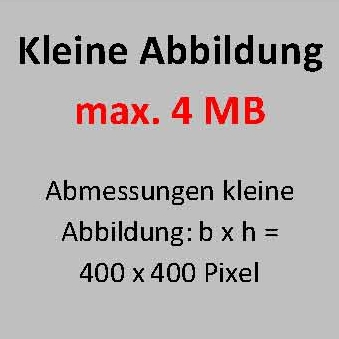 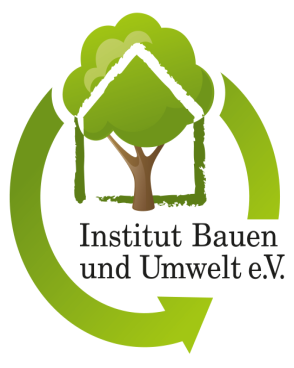 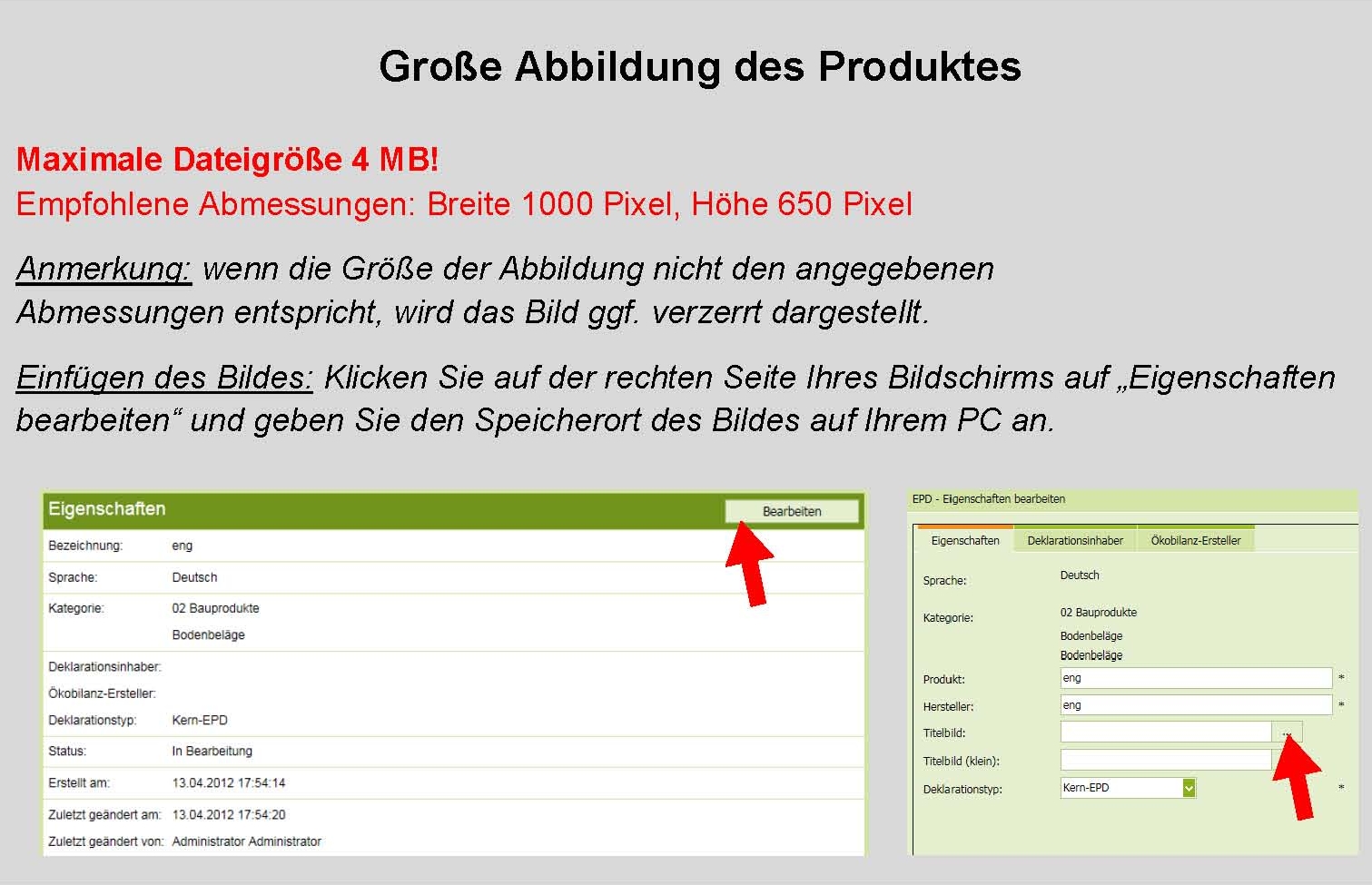 Allgemeine AngabenProduktProduktbeschreibung/ProduktdefinitionDie deklarierten Produkte müssen beschrieben werden. Dabei sind neben einer allgemeinen Produktbeschreibung die Handelsbezeichnungen der Produkte/Produktgruppen (einschließlich jeglicher Produktcodes) zu nennen, für die die EPD gilt.Ist die Nennung von Handelsbezeichnungen z.B. im Rahmen von Verbands-EPDs nicht sinnvoll möglich, so muss die Produktbeschreibung die Produkte/Produktgruppen eindeutig abgrenzen, für die die EPD giltBeispiel1:
Nicht selbstklebende EVA-Dachbahnen sind Kunststoffbahnen, bestehend aus einer Hochpolymerlegierung aus EVACO-Terpolymer und PVC inkl. Zusatzstoffen, die unterseitig mit unterschiedlichen Kaschierungen, z.B. aus Polyestervlies; Glasvlies/Polyestervlies oder auch mit zusätzlicher Selbstklebeschicht im Kalanderverfahren hergestellt werden. 
Beispiel 2:
Verschweißbare EPDM-Bahnen sind Elastomerbahnen, bestehend aus einer Hochpolymerlegierung aus EPDM- und PP-Granulat inkl. Zusatzstoffen, die unterseitig mit unterschiedlichen Kaschierungen, z.B. aus Polyestervlies; Glasvlies/Polyestervlies oder auch mit zusätzlicher Selbstklebeschicht im Kalanderverfahren hergestellt werden.  Produktdefinition (Bitte wählen Sie eine der folgenden Optionen):[Alternative 1a: Produkt nach CPR mit hEN]:Für das Inverkehrbringen des Produkts in der EU/EFTA (mit Ausnahme der Schweiz) gilt die Verordnung (EU) Nr. 305/2011 (CPR). Das Produkt benötigt eine Leistungserklärung unter Berücksichtigung der /EN xyz:Datum/, Titel und die CE-Kennzeichnung.Für die Verwendung gelten die jeweiligen nationalen Bestimmungen. [Alternative 1b: Produkt nach CPR mit ETA]:Für das Inverkehrbringen des Produkts in der EU/EFTA (mit Ausnahme der Schweiz) gilt die Verordnung (EU) Nr. 305/2011 (CPR). Das Produkt benötigt eine Leistungserklärung unter Berücksichtigung der /ETA Nr. xyz/, Datum, Titel und die CE-Kennzeichnung.Für die Verwendung gelten die jeweiligen nationalen Bestimmungen.[Alternative 2a: Produkt, das nicht auf Grund der CPR sondern anderer Vorschriften der EU harmonisiert ist]:Für das Inverkehrbringen des Produkts in der EU/EFTA (mit Ausnahme der Schweiz) gilt/gelten die folgenden Harmonisierungsrechtsvorschriften der EU:/Richtlinie Nr. xyz/, Datum, Titel./Verordnung Nr.xyz/, Datum, Titel.und deren auf dieser Grundlage harmonisierte Normen:/EN xyz:Datum/, Titel.Die CE-Kennzeichnung erfolgt für das Produkt unter Beachtung des Nachweises seiner Konformität mit den folgenden harmonisierten Normen auf Grund der genannten Harmonisierungsrechtsvorschriften:/EN xyz:Datum/, Titel.Für die Verwendung gelten die jeweiligen nationalen Bestimmungen.[Alternative 2b : Produkt, das sowohl auf Grund der CPR, als auch anderer Vorschriften der EU harmonisiert ist]:Für das Inverkehrbringen des Produkts in der EU/EFTA (mit Ausnahme der Schweiz) gelten die /Verordnung (EU) Nr. 305/2011/ (CPR) und die folgenden anderen Harmonisierungsrechtsvorschriften:/Richtlinie (EU) xyz/, Datum, Titel./Verordnung (EU) Nr. xyz/, Datum, Titel.Das Produkt benötigt eine Leistungserklärung nach der CPR unter Berücksichtigung der /EN xyz:Datum/, Titel bzw. der /ETA Nr. xyz/, Datum, Titel und die CE-Kennzeichnung. Die CE-Kennzeichnung erfolgt für das Produkt unter Beachtung der Leistungserklärung nach der CPR und des Nachweises der Konformität mit den folgenden harmonisierten Normen auf Grund der anderen Harmonisierungsrechtsvorschriften: /EN xyz:Datum/, Titel.Für die Verwendung gelten die jeweiligen nationalen Bestimmungen.[Alternative 3: Produkt, das keinen Harmonisierungsrechtsvorschriften der EU unterliegt]:Für die Verwendung des Produkts gelten die jeweiligen nationalen Bestimmungen, am Ort der Verwendung, in Deutschland zum Beispiel die /Bauordnungen der Länder/ und die technischen Bestimmungen auf Grund dieser Vorschriften.AnwendungDer Einsatzzweck der genannten Produkte ist zu spezifizieren. Technische DatenDie technischen Daten der Produkte, die im Geltungsbereich der EPD liegen, sind unter Verweis auf die den einzelnen Daten zugrunde liegenden Prüfregeln (z.B. Normen) zu nennen.  Bei Produkten mit CE- Kennzeichnung müssen insbesondere die Leistungen gemäß Leistungserklärung angegeben werden.    Bautechnische Daten(Bitte wählen Sie eine der folgenden Optionen)[Alternative 1a: Produkt nach CPR mit hEN]: Leistungswerte des Produkts entsprechend der Leistungserklärung in Bezug auf dessen Wesentliche Merkmale gemäß /EN xyz:Datum/, Titel. Freiwillige Angaben für das Produkt: /Quelle/, Datum, Titel (nicht Bestandteil der CE-Kennzeichnung).[Alternative 1b: Produkt nach CPR mit ETA]:Leistungswerte des Produkts entsprechend der Leistungserklärung in Bezug auf dessen Wesentliche Merkmale gemäß /ETA Nr. xyz/, Datum, Titel. Freiwillige Angaben für das Produkt: /Quelle/, Datum, Titel (nicht Bestandteil der CE-Kennzeichnung).[Alternative 2a: Produkt, das nicht auf Grund der CPR sondern anderer Vorschriften der EU harmonisiert ist]:Leistungswerte des Produkts gemäß der auf Grund der anderen Harmonisierungsrechtsvorschriften aufgeführten harmonisierten Normen.Freiwillige Angaben für das Produkt: /Quelle/, Datum, Titel (nicht Bestandteil der CE-Kennzeichnung).[Alternative 2b : Produkt, das sowohl auf Grund der CPR, als auch anderer Vorschriften der EU harmonisiert ist]:Leistungswerte des Produkts entsprechend der Leistungserklärung nach der CPR in Bezug auf dessen Wesentliche Merkmale gemäß /EN xyz:Datum/, Titel bzw. /ETA Nr. xyz/, Datum, Titel.Leistungswerte des Produkts gemäß der auf Grund der anderen Harmonisierungsrechtsvorschriften aufgeführten harmonisierten Normen.Freiwillige Angaben für das Produkt: /Quelle/, Datum, Titel (nicht Bestandteil der CE-Kennzeichnung).[Alternative 3: Produkt, das keinen Harmonisierungsrechtsvorschriften der EU unterliegt]:Leistungswerte des Produkts in Bezug auf dessen Merkmale nach der maßgebenden technischen Bestimmung (keine CE-Kennzeichnung).LieferzustandDie Abmessungen/Mengenangaben der deklarierten Produkte im Lieferzustand müssen angegeben werden. Grundstoffe/Hilfsstoffe Die hauptsächlichen Produktkomponenten und/ oder Stoffe sind in Masse-% anzugeben, um den Nutzer der EPD zu befähigen, die Zusammensetzung des Produkts im Lieferzustand zu verstehen.Wenn Stoffe aus der Liste der für eine Zulassung in Frage kommenden besonders besorgniserregenden Stoffe (Kandidatenliste) Bestandteil der Rezeptur mit einem Masse-Anteil > 0.1% bezogen auf die Masse des Bauprodukt sind, d.h. absichtlich dem Produkt als Teil der Rezeptur oder Teil der Lieferkette hinzugefügt sind, dann müssen diese Stoffe inklusive CAS-Nummer deklariert werden. Ist das Bauprodukt chemikalienrechtlich ein Stoff oder ein Gemisch, bezieht sich der Konzentrationsgrenzwert auf das gesamte Produkt, handelt es sich um ein Erzeugnis, gilt das Teilerzeugnis oder die Komponente als Bezugseinheit.Die Kandidatenliste findet sich unter der Adresse https://echa.europa.eu/de/home.Diese Aussage muss für die Stoffe der Kandidatenliste folgende Form haben: 1) “Das Produkt/Erzeugnis/mindestens ein Teilerzeugnis enthält Stoffe der Kandidatenliste (Datum tt.mm.jjjj) oberhalb 0,1 Massen-%: ja/nein.” [Falls ja: Auflistung der entsprechendes Stoffe der Kandidatenliste inkl. ihrer CAS-Nummer]..  [Falls ja:] - Angaben zur Konzentration bzw. zum Konzentrationsbereich (analog zu den Angaben in einem Sicherheitsdatenblatt), Angabe der gefährlichen Eigenschaften, sowie bei Erzeugnissen ggf. die Angabe des TeilerzeugnissesIst das Bauprodukt chemikalienrechtlich ein Gemisch, muss sowohl das Sicherheitsdatenblatt (z.B. über einen Verweis in der EPD) als auch die betreffenden Stoffe der Kandidatenliste und ihre Konzentrationen mit der EPD zugänglich gemacht werden.Ebenfalls angegeben werden müssen CMR Stoffe der Kategorien 1A und 1B inklusive CAS-Nummer, wenn eine europäisch harmonisierte Einstufung vorliegt, sowie Informationen über die Behandlung mit Bioziden. Diese Aussage zu weiteren CMR Stoffe, die nicht als SVHC gelistet sind, und zu Bioziden muss folgende Form haben: 2) “Das Produkt/Erzeugnis/mindestens ein Teilerzeugnis Enthält weitere CMR-Stoffe der Kategorie 1A oder 1B, die nicht auf der Kandidatenliste stehen, ober-halb 0,1 Massen-% in mindestens einem Teilerzeugnis: ja/nein” [Falls ja:] -Auflistung der CMR-Stoffe, Angaben zur Konzentration bzw. zum Konzentrationsbereich (analog zu den Angaben in einem Sicherheitsdaten-blatt), Angabe der gefährlichen Eigenschaften bezogen auf das Produkt oder bei Erzeugnissen auf das Teilerzeugnis.3) “Dem vorliegende Bauprodukt wurden Biozidprodukte zugesetzt oder es wurde mit Biozidprodukten behandelt (es handelt sich damit um eine behandelte Ware im Sinne der Biozidprodukteverordnung (EU) Nr. 528/2012): ja/nein” [Falls ja:] -Auflistung der Biozide und Nennung des Wirkstoffs und der Produktart (Topfkonservierer, Filmkonservierer, Holzschutz etc., gemäß Biozidprodukteverordnung).Werden Additive wie Brandhemmer oder Weichmacher eingesetzt, so ist deren funktionale chemische Gruppe zu nennen.Zusätzlich sind Hilfsstoffe und Zusatzmittel zu deklarieren, die am Produkt verbleiben.Aussagen wie „…ist frei von…“ oder „…enthält nicht/keine…“ dürfen nicht verwendet werden.. HerstellungDer Herstellungsprozess muss beschrieben und kann mit einer einfachen Grafik illustriert werden. Gilt die EPD für mehrere Standorte, müssen die Produktionsverfahren aller Standorte beschrieben werden.Qualitätsmanagementsysteme können genannt werden.Umwelt und Gesundheit während der HerstellungDarstellung von Maßnahmen des Gesundheitsschutzes im Herstellprozess, die über die nationalen Vorschriften (des Produktionslandes) hinausgehen. Darstellung von Maßnahmen des Umweltschutzes im Herstellprozess, die über die nationalen Vorschriften oder anlagenspezifischen Anforderungen hinausgehen, z.B. Beschreibung des besonders umweltfreundlichen Umgangs mit Abluft, Abwasser und Abfällen sowie Lärmemissionen.Angaben zum Umweltmanagementsystem o.ä. (falls vorhanden).             Produktverarbeitung/InstallationBeschreibung der Art der Bearbeitung, der einzusetzenden Maschinen, Werkzeuge, Staubabsaugung, etc., der Hilfsstoffe, sowie der Maßnahmen zur Lärmminderung.Hinweise auf Regeln der Technik und des Arbeits- und Umweltschutzes sind möglich.VerpackungAngaben zur produktspezifischen Verpackung: Art, Zusammensetzung, mögliche Nachnutzung bzw. Entsorgung von Verpackungsmaterialien (Papier, Paletten, Folien etc.). NutzungszustandHier sollen Hinweise auf Besonderheiten der stofflichen Zusammensetzung für den Zeitraum der Nutzung angegeben werden (stoffliche Veränderungen während der Nutzung, umweltrelevante materialinhärente Eigenschaften). Umwelt & Gesundheit während der NutzungHinweise auf Wirkungsbeziehungen zwischen Produkt, Umwelt und Gesundheit.Mögliche Schadstoffgehalte oder -emissionen.  Hinweis: Empfehlungen hinsichtlich Reinigung, Unterhalt, etc. des deklarierten Produktes sollten unter den entsprechenden Abschnitten in Kap. 4 „LCA: Szenarien und weitere technische Informationen“ gemacht werden.  Referenz-NutzungsdauerDie Angabe der Referenz-Nutzungsdauer (RSL) ist für EPD zwingend, welche mit der Ökobilanz die gesamte Nutzungsphase (Module B1-B7) abdecken, oder ein Nutzungsszenario enthalten, welches sich auf die Lebensdauer des Produktes bezieht.Werden nicht alle Module der Nutzungsphase deklariert und kein Nutzungsszenario definiert, welches sich auf die Lebensdauer des Produktes bezieht, ist die Angabe einer RSL (gemäß /ISO 15686:1, -2, -7 und -8/) freiwillig.Die RSL muss sich auf die deklarierte technische und funktionelle Qualität des Produkts beziehen. Sie muss in Übereinstimmung mit jeglichen spezifischen Regeln, die in den Europäischen Produktnormen bestehen, etabliert werden und muss die /ISO 15686:1, -2, -7 und -8/ berücksichtigen. Wenn Angaben zur Ableitung von RSL aus Europäischen Produktnormen vorliegen, dann haben solche Angaben Priorität.Informationen zu der RSL eines Produkts erfordern die Spezifizierung von passenden Szenarien für die Herstellungsphase, die Errichtungsphase und die Nutzungsphase. Die RSL hängt von den Eigenschaften des Produkts und den Referenz-Nutzungsbedingungen ab. Diese Bedingungen werden zusammen mit der RSL in Kap. 4 deklariert, und es muss festgehalten werden, dass die RSL nur für die Referenz-Nutzungsbedingungen gelten.Falls eine Referenznutzungsdauer (RSL) unter Beachtung von ISO 15686 nicht ermittelt werden kann, oder die RSL für die LCA Berechnung nicht relevant ist, ist darauf in der EPD explizit hinzuweisen. In solchen Fällen darf die Nutzungsdauer nach BBSR-Tabelle „Nutzungsdauern von Bauteilen zur Lebenszyklusanalyse nach BNB“ unter Berücksichtigung des Erläuterungsdokumentes zur BBSR-Tabelle genannt werden (http://www.nachhaltigesbauen.de/baustoff-und-gebaeudedaten/nutzungsdauern-von-bauteilen.html). Dabei ist die Angabe dieser Nutzungsdauer (nicht: Referenznutzungsdauer) explizit von einer Angabe der Referenznutzungsdauer nach ISO 15686 abzugrenzen.Alternativ zur BBSR-Tabelle können auch Angaben zur Lebensdauer als Herstellerangaben gemacht werden. Zu diesen muss in Projektbericht sowie in der EPD eine begründende Herleitung erfolgen (z.B. Simulation, Prüfung, Einschätzung des Herstellers, statistische Werte bezogen auf eine zu spezifizierende Anwendung) und in Kap. 4 dokumentiert sein. Die Annahmen, auf denen die Bestimmung der Referenz-Nutzungsdauer beruht und für welche die Referenz-Nutzungsdauer ausschließlich gilt, sind in Kap. 4 „LCA: Szenarios und weitere technische Informationen“ anzugeben. Falls keine RSL nach /ISO 15686/ deklariert wurde, soll beschrieben werden welche Annahmen zur Nutzungsdauer getroffen wurden.Für haustechnische Anlagen sind die erforderlichen Angaben der VDI 20673 zu entnehmen.Beschreibung der Einflüsse auf die Alterung bei Anwendung nach den Regeln der Technik. Außergewöhnliche EinwirkungenBrand.Angabe der Baustoffklasse nach /EN 13501:1/ oder geltender nationaler Regelung. Nach /EN 13501:1/ sind folgende Klassen festgelegt:Brennbarkeit A1, A2, B, C, D, E und F;brennendes Abtropfen / Abfallen: d0, d1 oder d2; Rauchgasentwicklung: s1, s2 oder s3. BrandschutzWasserAngabe des Verhaltens des Produkts, einschließlich möglicher Folgen auf die Umwelt bei unvorhergesehener Wassereinwirkung, z.B. Hochwasser. Mechanische ZerstörungFalls relevant: Angabe des Verhaltens des Produkts, einschließlich möglicher Folgen auf die Umwelt bei unvorhergesehener mechanischer Zerstörung. NachnutzungsphaseMöglichkeiten der Wiederverwendung, Recycling und der Energierückgewinnung sind zu beschreiben.EntsorgungDie möglichen Entsorgungswege sind zu nennen.Der Abfallcode nach europäischem Abfallverzeichnis ist anzugeben.Weitere InformationenOptionale Angaben, Angabe der Bezugsquelle von weiteren Informationen, z.B. Homepage, Bezugsquelle für Sicherheitsdatenblatt.  LCA: RechenregelnDeklarierte EinheitDie Deklarierte Einheit, der Massebezug und der Umrechnungsfaktor zu 1 kg sind in der dafür vorgesehenen Tabelle wie deklariert anzugeben. Falls Durchschnitte über verschiedene Produkte deklariert werden, ist die Durchschnittsbildung zu erläutern.Die deklarierte Einheit ist 1 m² Dachbahn. Falls es sich um ein K. u. E. Bahn System handelt, bei dem die zur Verlegung und Befestigung benötigten Komponenten vorgegeben sind, ist die dekl. E. 1 m² fertig installierte K. u. E. Bahn System zu verwenden. Das Flächengewicht der Dachbahn ohne evtl. Auflasten ist anzugeben. Es ist anzugeben ob es sich um eine selbstklebende, eine nicht selbstklebende oder eine durch Auflasten befestigte Dachbahn handelt und welche Abdichtungsart (z.B. thermisches Verschweißen, oder Verbindung mittels Primer und Nahtband) vorgesehen ist. Der Massebezug ist anzugeben.Deklarierte EinheitFalls Durchschnitte über verschiedene Produkte deklariert werden, ist die Durchschnittsbildung zu erläutern.Für IBU Kern-EPDs (bei denen Kap. 3.6 nicht deklariert wird): Bei Durchschnitts-EPDs muss eine Einschätzung der Robustheit der Ökobilanzwerte vorgenommen werden, z.B. hinsichtlich der Variabilität des Produktionsprozesses, der geographischen Repräsentativität und des Einflusses der Hintergrunddaten und Vorprodukte im Vergleich zu den Umweltwirkungen, die durch die eigentliche Produktion verursacht werden. SystemgrenzeTyp der EPD: es ist auszuwählen zwischen: Wiege bis Werkstor, Wiege bis Werkstor - mit Optionen, Wiege bis Bahre.Die in der Ökobilanz gemäß Kap. 5.5 „Systemgrenze“ der PCR Teil A „Rechenregeln für die Ökobilanz und Anforderungen an den Hintergrundbericht“ berücksichtigten Module sind zu beschreiben. Es soll ersichtlich werden, welche Prozesse produktspezifisch in welchen Modulen berücksichtigt sind.Abschätzungen und AnnahmenHier sind für die Interpretation der Ökobilanz wichtige Annahmen und Abschätzungen zu nennen, die nicht in anderen Punkten unter Kap. 03 „LCA: Rechenregeln“ abgehandelt sind.AbschneideregelnDie Anwendung der Abschneidekriterien gemäß PCR Teil A „Rechenregeln für die Ökobilanz und Anforderungen an den Hintergrundbericht“ sind hier zu dokumentieren.HintergrunddatenDie Quelle der verwendeten Hintergrunddaten muss angeben werden.DatenqualitätEine Abschätzung der Datenqualität (Vordergrund- und Hintergrunddaten) ist zu machen; dabei ist das Alter der verwendeten Hintergrunddaten anzugeben.Bei Durchschnitts-EPDs muss eine Einschätzung der Robustheit der Ökobilanzwerte vorgenommen werden, z.B. hinsichtlich der Variabilität des Produktionsprozesses, der geographischen Repräsentativität und des Einflusses der Hintergrunddaten und Vorprodukte im Vergleich zu den Umweltwirkungen, die durch die eigentliche Produktion verursacht werden.BetrachtungszeitraumDer Betrachtungszeitraum für die Datenerhebung der Vordergrunddaten/Produktionsdaten und die daraus resultierenden Durchschnitte müssen dokumentiert werden.AllokationDie für die Berechnung relevanten Allokationen (Verteilungen von Aufwendungen auf unterschiedliche Produkte) sind zu nennen, mindestens: Allokation von eingesetzte Energien, Hilfs- und Betriebsstoffe zu den einzelnen Produkten eines Werkes,Allokation von Kuppelprozessen,Allokation beim Einsatz von Rezyklat bzw. Sekundärrohstoffen,Nutzen und Lasten aus dem Recycling und/oder der thermischen Verwertung von Verpackungsmaterialien und Produktionsabfällen,Nutzen und Lasten aus dem Recycling und/oder der energetischen Verwertung des rückgebauten Produktes.  Dabei ist auf die Module Bezug zu nehmen, in denen die Allokationen erfolgen.VergleichbarkeitGrundsätzlich ist eine Gegenüberstellung oder die Bewertung von EPD Daten nur möglich, wenn alle zu vergleichenden Datensätze nach /EN 15804/ erstellt wurden und der Gebäudekontext, bzw. die produktspezifischen Leistungsmerkmale, berücksichtigt werden.Die verwendete Hintergrunddatenbank ist zu nennen   LCA: Szenarien und weitere technische InformationenFolgende technische Szenario angaben sind für deklarierte Module zwingend, für nicht deklarierte Module optional. Module, für die keine Informationen deklariert werden, können gelöscht werden; bei Bedarf können weitere Angaben zusätzlich aufgeführt werden. Beispielhafte Einleitung: „Die folgenden technischen Informationen sind Grundlage für die deklarierten Module oder können für die Entwicklung von spezifischen Szenarien im Kontext einer Gebäudebewertung genutzt werden, wenn Module nicht deklariert werden (MND).Wird in EPDs in Modul A3 die Verwendung von Verpackungsmaterial für das deklarierte Produkt bilanziert, dabei aber Modul A5 mit der Entsorgung des Verpackungsmaterials auf der Baustelle nicht deklariert, so müssen die bilanzierten Mengen an Verpackungsmaterialien als technische Szenarioinformationen für Modul A5 in der EPD, Kap. 4, deklariert werden.“ Transport zu Baustelle (A4)Einbau ins Gebäude (A5)Nutzung (B1) siehe Kap. 2.12 NutzungInstandhaltung (B2)Reparatur (B3)Erstatz (B4)/Umbau/Erneuerung (B5)Wird eine Referenzlebensdauer nach den geltenden ISO-Normen deklariert, so sind die Annahmen und Verwendungsbedingungen, die der ermittelten RSL zugrunde liegen, zu deklarieren. Weiter muss genannt werden, dass die deklarierte RSL nur unter den genannten Referenzbedingungen gilt. Gleiches gilt für eine vom Hersteller deklarierte Lebensdauer.Entsprechende Informationen zu Referenzbedingungen müssen für eine Nutzungsdauer gemäß Tabelle des /BBNB/ nicht deklariert werden. Referenz NutzungsdauerBetriebliche Energie (B6) und Wassereinsatz (B7)Ende des Lebenswegs (C1-C4)Wiederverwendungs- Rückgewinnungs- und Recyclingpotential (D), relevante SzenarioangabenLCA: ErgebnisseAlle deklarierten Lebenswegstadien sind in Tabelle 1 „Angabe der Systemgrenzen“ mit einem „X“, alle nicht deklarierten mit „MND“ anzugeben (Standardisiert sind die Module B3, B4 und B5 auf MNR - Modul nicht relevant gestellt).In den folgenden Tabellen dürfen die Spalten für nicht deklarierte Module gelöscht werden. Die Angabe der Zahlenwerte ist mit drei gültigen Stellen anzugeben und kann ggf. in Exponentieller Darstellung erfolgen (Bsp. 1,23E-5 = 0,0000123). Je Wirkungsindikator sollte ein einheitliches Zahlenformat gewählt werden. Werden mehrere Module nicht deklariert bzw. aus der Ergebnistabelle gelöscht, so können die Abkürzungen für die Umweltindikatoren durch die vollständigen Namen ersetzt werden, wobei die Lesbarkeit und Übersichtlichkeit gewahrt werden muss.Bestehen wegen relevante Datenlücken in den Hintergrund- oder Vordergrunddaten, sodass ein Indikator nicht robust ausgewiesen werden kann, so sollte für diesen Indikator die Abkürzung „IND“ (Indikator nicht deklariert) verwendet werdenWird keine Referenz Nutzungsdauer deklariert (siehe auch Kapitel 2.12 „Referenz Nutzungsdauer“) sind die Ergebnisse der Ökobilanz der Module B1-B2 und B6-B7 jeweils auf einen Zeitraum von einem Jahr zu beziehen. Dies ist in einem erläuternden Text in Kapitel 5 „LCA: Ergebnisse“ zu dokumentieren. Außerdem muss in diesem Fall die Berechnungsformel für die Gesamtökobilanz angegeben werden.ANGABE DER SYSTEMGRENZEN (X = IN ÖKOBILANZ ENTHALTEN; MND = MODUL NICHT DEKLARIERT)ERGEBNISSE DER ÖKOBILANZ UMWELTAUSWIRKUNGEN: [Dekl. Einheit und Produkt]ERGEBNISSE DER ÖKOBILANZ RESSOURCENEINSATZ: [Dekl. Einheit und Produkt]ERGEBNISSE DER ÖKOBILANZ OUTPUT-FLÜSSE UND ABFALLKATEGORIEN: [Dekl. Einheit und Produkt]LCA: InterpretationFür das Verständnis der Ökobilanz müssen sowohl die relevanten Indikatoren der Sachbilanz wie auch der Wirkungsabschätzung (LCIA) aus Kap. 5 „LCA-Ergebnisse“ in einer Dominanzanalyse interpretiert werden.Es wird empfohlen, die Interpretation der Ergebnisse mit Graphiken zu illustrieren, z.B. Dominanzanalyse, die Umweltwirkungen über die Module verteilt, die CO2 Bilanz, usw.Die Interpretation muss auch eine (quantitative oder qualitative) Beschreibung der Spanne bzw. Varianz der LCIA Resultate beinhalten, wenn die EPD für mehrere Produkte bzw. Hersteller gültig ist..   NachweiseGrundsätzlich gilt, dass sämtliche Aussagen mit Messdaten zu belegen sind (Vorlage der entsprechenden Prüfzeugnisse). Dabei muss die Nachweismethode und die Testbedingungen gemeinsam mit den Ergebnissen deklariert werden.Bei nicht nachweisbaren Substanzen ist die Nachweisgrenze der Messung in der Deklaration mit anzugeben.Interpretierende Aussagen wie „…frei von…“ oder „… sind völlig unbedenklich…“ sind nicht zulässig.Wird ein Nachweis nicht erbracht, ist dies unter dem Titel des gemäß PCR Teil B geforderten Nachweises zu begründen.Falls für den Anwendungsbereich relevant, oder aufgrund der Materialzusammensetzung im Produkt ableitbar, wird empfohlen, weitere geeignete Nachweise zu erbringen. n.                                                                       LiteraturhinweiseDie in der Umwelt-Produktdeklaration referenzierte Literatur ist ausgehend von folgenden Quellenangaben vollständig zu zitieren. In der EPD bereits vollständig zitierte Normen und Normen zu den Nachweisen bzw. technischen Eigenschaften müssen hier nicht aufgeführt werden./IBU 2016/IBU (2016):Allgemeine EPD-Programmanleitung des Institut Bauen und Umwelt e.V. (IBU). Version 1.1, Institut Bauen und Umwelt e.V., Berlin./ISO 14025/DIN EN /ISO 14025:2011-10/, Umweltkennzeichnungen und -deklarationen - Typ III Umweltdeklarationen - Grundsätze und Verfahren./EN 15804//EN 15804:2012-04+A1 2013/, Nachhaltigkeit von Bauwerken - Umweltproduktdeklarationen - Grundregeln für die Produktkategorie Bauprodukte.Zusätzliche Inhalte zur Übertragung des EPD-Datensatzes an die ÖKOBAUDATA: Technische Beschreibung inklusive der HintergrundsystemeBeschreibung des technologischen Herstellungsprozesses und Erläuterung der Prozesse und eingesetzten Materialien.PCR Anleitungstexte für gebäudebezogene Produkte und DienstleistungenAus dem Programm für Umwelt-Produktdeklarationendes Instituts Bauen und Umwelt e.V. (IBU)Teil B: Anforderungen an die EPD für 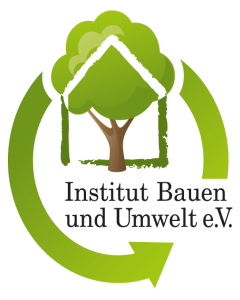 www.ibu-epd.comVersionKommentarStand1.0Erstmalige Übertragung der PCRs in die Datenbank. Layout optimiert. Spezifische Daten für elektronischen Datenaustausch ergänzt.09.07.2012VersionKommentarStand1.0Überarbeitung gemäss SVA Beschluss vom 22.03.2013.05.04.20131.1Anpassung Adresse IBU09.07.20131.2Einfügen Unterschrift Geschäftsführer1.3Überarbeitung gemäss SVA Beschluss04.07.20141.4Anpassungen in Kapitel 2.1, 2.3 gemäß SVR Beschluss Nr. 20160715 m+n+o+p 26.09.20161.5Umsetzung der SVR Beschlüsse Nr. 20170315-e; Nr. 20170315-j; Nr. 20170315-k; Nr. 20170315-i10.04.20171.6Umsetzung der SVR Beschlüsse Beschluss-Nr. 20171027-i + Beschluss-Nr. 20161104-j 30.11.2017VersionKommentarStand1.0 Produktgruppenspezifische LCA Rechenregeln aus PCR Teil A ergänzt.11.04.2013UMWELT-PRODUKTDEKLARATIONnach /ISO 14025/ und /EN 15804/UMWELT-PRODUKTDEKLARATIONnach /ISO 14025/ und /EN 15804/DeklarationsinhaberHerausgeberInstitut Bauen und Umwelt e.V. (IBU)ProgrammhalterInstitut Bauen und Umwelt e.V. (IBU)DeklarationsnummerECO EPD Ref. No.AusstellungsdatumGültig bisName des Herstellers Name des Produktes ProgrammhalterIBU - Institut Bauen und Umwelt e.V.Panoramastr. 110178 BerlinDeutschlandInhaber der DeklarationName des HerstellersStraßePLZ/OrtDeklarationsnummerDeklariertes Produkt/deklarierte EinheitBenennung des deklarierten Produktes/deklarierten Einheit Diese Deklaration basiert auf den Produktkategorienregeln:Name der PCR, 07.2014(PCR geprüft und zugelassen durch den unabhängigen Sachverständigenrat (SVR))AusstellungsdatumGültig bisGültigkeitsbereich:Die Produkte, Werke und deren Standortländer, für die die Deklaration gilt, sind zu nennen. Bei Durchschnitts-EPDs, z.B. Verbands-EPDs, müssen die betrachteten Werke/Firmen genannt werden, auf deren Daten die Ökobilanz beruht;  alternativ kann die Repräsentativität der Deklaration z.B. für den Verband dargestellt werden, indem der Anteil des durch die Ökobilanz abgedeckten Produktionsvolumens am insgesamt durch alle Verbandsmitglieder im Bezugsjahr hergestellten Volumens des deklarierten Produktes deklariert wird.Bei Durchschnitts-EPDs, z.B. Verbands-EPDs, muss auf diese Art der EPD hingewiesen werden. Der Inhaber der Deklaration haftet für die zugrundeliegenden Angaben und Nachweise; eine Haftung des IBU in Bezug auf Herstellerinformationen, Ökobilanzdaten und Nachweise ist ausgeschlossen.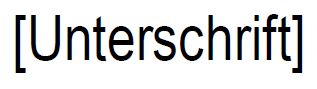 VerifizierungDie Europäische Norm /EN 15804/ dient als Kern-PCRUnabhängige Verifizierung der Deklaration und Angaben gemäß /ISO 14025:2010/Prof. Dr.-Ing. Horst J. Bossenmayer(Präsident des Instituts Bauen und Umwelt e.V.)    intern                    x      extern Hans Peters(Vorstandsvorsitzender IBU)Name des/der Verifizierer / Verifiziererin ,Unabhängige/r Verifizierer/in vom SVR bestelltBezeichnungWertEinheitWasserdichtigkeit nach EN 1928 (Dachbahnen)kPaZugdehnungsverhalten nach EN 12311-2 (Dachbahnen)%Schälwiderstand der Fügenaht (Dachbahnen)N/50mmScherwiderstand der Fügenaht (Dachbahnen)N/50mmFestigkeit von Nähten nach EN 12317-2 (Dachbahnen)-Weiterreißfestigkeit nach EN 12310-2 (Dachbahnen)NKünstliche Alterung nach EN 1297 (Dachbahnen)-Maßhaltigkeit nach EN 1107-2 (Dachbahnen)%Falzen in der Kälte nach EN 495-5 (Dachbahnen)°CBitumenverträglichkeit nach EN 1548 (Dachbahnen)-Widerstand gegen Durchwurzelung (bei Gründächern) nach EN 13948 bzw. FLL (Dachbahnen)-Ozonbeständigkeit (bei EPDM/IIR) nach EN 1844 (Dachbahnen)-Wasserdichtigkeit nach EN 1928 (Dichtungsbahnen)-Zugdehnungsverhalten nach EN 12311-2 (Dichtungsbahnen)%Widerstand gegen stoßartige Belastung nach EN 12691 (Dichtungsbahnen)mmScherwiderstand der Fügenaht nach EN 12317-2 (Dichtungsbahnen)N/50mmWeiterreißfestigkeit nach EN 12310-2 (Dichtungsbahnen)NBezeichnungWertBaustoffklasseBrennendes AbtropfenRauchgasentwicklungBezeichnungWertEinheitFlächengewichtkg/m2Abdichtungsart (thermisches Verschweißen oder Verbindung mittels Nahtband und Primer)-Umrechnungsfaktor zu 1 kg-Deklarierte Einheitm2BezeichnungWertEinheitLiter Treibstoffl/100kmTransport DistanzkmAuslastung (einschließlich Leerfahrten)%Rohdichte der transportierten Produktekg/m3Volumen-Auslastungsfaktor-BezeichnungWertEinheitHilfsstoffkgWasserverbrauchm3Sonstige RessourcenkgStromverbrauchkWhSonstige EnergieträgerMJMaterialverlustkgOutput-Stoffe als Folge der Abfallbehandlung auf der BaustellekgStaub in die LuftkgVOC in die LuftkgBezeichnungWertEinheitBezeichnungWertEinheitInformationen zu Unterhalt-InstandhaltungszyklusAnzahl/RSLWasserverbrauchm3HilfsstoffkgSonstige RessourcenkgStromverbrauchkWhSonstige EnergieträgerMJMaterialverlustkgBezeichnungWertEinheitInformationen zum Reparaturprozess-Informationen zum Inspektionsprozess-ReparaturzyklusAnzahl/RSLWasserverbrauchm3HilfsstoffkgSonstige RessourcenkgStromverbrauchkWhSonstige EnergieträgerMJMaterialverlustkgBezeichnungWertEinheitErsatzzyklusAnzahl/RSLStromverbrauchkWhLiter Treibstoffl/100kmAustausch von abgenutzten TeilenkgBezeichnungWertEinheitReferenz Nutzungsdauer (nach ISO 15686-1, -2, -7 und -8)aLebensdauer (nach BBSR)aLebensdauer nach Angabe Hersteller aDeklarierte Produkteigenschaften (am Werkstor) und Angaben zur AusführungmParameter für die geplante Anwendung (wenn durch den Hersteller angegeben), einschließlich der Hinweise für eine angemessene Anwendung sowie Anwendungsvorschriften -Die angenommene Ausführungsqualität, wenn entsprechend den Herstellerangaben durchgeführt -Außenbedingungen (bei Außenanwendung), z. B. Wettereinwirkung, Schadstoffe, UV und Windexposition, Gebäudeausrichtung, Beschattung, Temperatur -Innenbedingungen (bei Innenanwendung), z. B. Temperatur, Feuchtigkeit, chemische Exposition -Nutzungsbedingungen, z. B. Häufigkeit der Nutzung, mechanische Beanspruchung -Innenbedingungen (bei Innenanwendung), z. B. Temperatur, Feuchtigkeit, chemische Exposition -BezeichnungWertEinheitWasserverbrauchm3StromverbrauchkWhSonstige EnergieträgerMJLeistung der Ausrüstung kWBezeichnungWertEinheitGetrennt gesammelt AbfalltypkgAls gemischter Bauabfall gesammeltkgZur WiederverwendungkgZum RecyclingkgZur EnergierückgewinnungkgZur DeponierungkgBezeichnungWertEinheitProduktionsstadiumProduktionsstadiumProduktionsstadiumStadium der Errichtung des BauwerksStadium der Errichtung des BauwerksNutzungsstadiumNutzungsstadiumNutzungsstadiumNutzungsstadiumNutzungsstadiumNutzungsstadiumNutzungsstadiumEntsorgungsstadiumEntsorgungsstadiumEntsorgungsstadiumEntsorgungsstadiumGutschriften und Lasten außerhalb der SystemgrenzeRohstoffversorgungTransportHerstellungTransport vom Hersteller zum VerwendungsortMontage Nutzung / AnwendungInstandhaltungReparaturErsatzErneuerungEnergieeinsatz für das Betreiben des Gebäudes Wassereinsatz für das Betreiben des Gebäudes Rückbau / AbrissTransportAbfallbehandlungBeseitigungWiederverwendungs-, Rückgewinnungs- oder RecyclingpotenzialA1A2A3A4A5B1B2B3B4B5B6B7C1C2C3C4DParameterParameterEinheitGWPGlobales Erwärmungspotenzial[kg CO2-Äq.]ODPAbbau Potenzial der stratosphärischen Ozonschicht[kg CFC11-Äq.]AP Versauerungspotenzial von Boden und Wasser[kg SO2-Äq.]EPEutrophierungspotenzial[kg (PO4)3--Äq.]POCP Bildungspotenzial für troposphärisches Ozon[kg Ethen-Äq.]ADPEPotential für die Verknappung von abiotischen Ressourcen - nicht fossile Ressourcen[kg Sb-Äq.]ADPFPotenzial für den abiotischen Abbau fossiler Brennstoffe[MJ]LegendeGWP = Globales Erwärmungspotenzial; ODP = Abbau Potential der stratosphärischen Ozonschicht; AP = Versauerungspotenzial von Boden und Wasser; EP = Eutrophierungspotenzial; POCP = Bildungspotential für troposphärisches Ozon; ADPE = Potential für die Verknappung von abiotischen Ressourcen - nicht fossile Ressourcen (ADP - Stoffe); ADPF = Potential für die Verknappung abiotischer Ressourcen - fossile Brennstoffe (ADP - fossile Energieträger)ParameterParameterEinheitPEREErneuerbare Primärenergie als Energieträger[MJ]PERMErneuerbare Primärenergie zur stofflichen Nutzung[MJ]PERTTotal erneuerbare Primärenergie[MJ]PENRENicht-erneuerbare Primärenergie als Energieträger[MJ]PENRMNicht-erneuerbare Primärenergie zur stofflichen Nutzung[MJ]PENRTTotal nicht erneuerbare Primärenergie[MJ]SMEinsatz von Sekundärstoffen[kg]RSFErneuerbare Sekundärbrennstoffe[MJ]NRSFNicht erneuerbare Sekundärbrennstoffe[MJ]FWEinsatz von Süßwasserressourcen[m³]LegendePERE = Erneuerbare Primärenergie als Energieträger; PERM = Erneuerbare Primärenergie zur stofflichen Nutzung; PERT = Total erneuerbare Primärenergie; PENRE = Nicht-erneuerbare Primärenergie als Energieträger; PENRM = Nicht-erneuerbare Primärenergie zur stofflichen Nutzung; PENRT = Total nicht erneuerbare Primärenergie; SM = Einsatz von Sekundärstoffen; RSF = Erneuerbare Sekundärbrennstoffe; NRSF = Nicht erneuerbare Sekundärbrennstoffe; FW = Einsatz von SüßwasserressourcenParameterParameterEinheitHWDGefährlicher Abfall zur Deponie[kg]NHWDEntsorgter nicht gefährlicher Abfall[kg]RWDEntsorgter radioaktiver Abfall[kg]CRUKomponenten für die Wiederverwendung[kg]MFRStoffe zum Recycling[kg]MERStoffe für die Energierückgewinnung[kg]EEEExportierte elektrische Energie[MJ]EETExportierte thermische Energie[MJ]LegendeHWD = Gefährlicher Abfall zur Deponie; NHWD = Entsorgter nicht gefährlicher Abfall; RWD = Entsorgter radioaktiver Abfall; CRU = Komponenten für die Wiederverwendung; MFR = Stoffe zum Recycling; MER = Stoffe für die Energierückgewinnung; EEE = Exportierte Energie elektrisch; EET = Exportierte Energie thermisch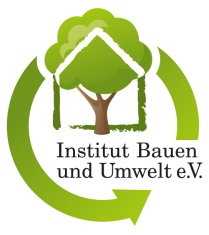 HerausgeberInstitut Bauen und Umwelt e.V.Panoramastr.110178 BerlinDeutschlandTel	+49 (0)30 3087748- 0Fax	+49 (0)30 3087748- 29Mail	info@ibu-epd.comWeb	www.ibu-epd.comProgrammhalterInstitut Bauen und Umwelt e.V.Panoramastr.110178 BerlinDeutschlandTel	+49 (0)30 3087748- 0Fax	+49 (0)30 3087748- 29Mail	info@ibu-epd.comWeb	www.ibu-epd.com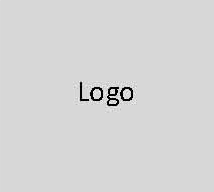 Ersteller der ÖkobilanzNameStraße, Nr.PLZ, OrtLandNameStraße, Nr.PLZ, OrtLandTel	NummerFax	NummerMail	e-mailWeb	Web-AdresseTel	NummerFax	NummerMail	e-mailWeb	Web-AdresseInhaber der DeklarationNameStraße, Nr.PLZ, OrtLandNameStraße, Nr.PLZ, OrtLandNameStraße, Nr.PLZ, OrtLandNameStraße, Nr.PLZ, OrtLandNameStraße, Nr.PLZ, OrtLandTel	NummerFax	NummerMail	e-mailWeb	Web-AdresseTel	NummerFax	NummerMail	e-mailWeb	Web-AdresseTel	NummerFax	NummerMail	e-mailWeb	Web-AdresseTel	NummerFax	NummerMail	e-mailWeb	Web-AdresseTel	NummerFax	NummerMail	e-mailWeb	Web-Adresse